Call for Papers on ICCMIT2020, Athens, Greece	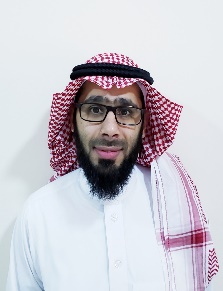 IoT, Smart Environments, and Interdisciplinary ApplicationsOrganized by:Dr. Abdullah AlghamdiPhD in Computer and Information Systems Engineeringfrom Tennessee State University  andAssistant Professor and Head at 
Information Systems Department College of Computer Science and Information Systems, Najran UniversityE-mail: aaalghamdi@nu.edu.sa Objectives and MotivationTis proposal is focusing on the internet of things IoT, smart environments, and interdisciplinary applications that uses such technologies. The Internet made the interconnection between people possible at an unprecedented scale and pace. The next wave of connectivity is coming much faster to interconnect objects and create a smart environment. There are currently 9 billion interconnected devices, more than number of people in the world and it is expected to reach 24 billion devices by 2020. The main advantage of such a massive number of connected devices is accessing to big datasets which can be utilized in smart applications. Several industries including agriculture, mining, manufacturing and automotive are already adopted this technology to improve the efficiency and control of their processes. IoT is generally characterized by real world and small Things, limited capacity, constrained devices and the consequential issues such as less reliability, security and privacy. Things can be seamlessly integrated into the information network and interaction can be made through the provision of intelligent interfaces. In not so distant future, IoT will be forcing its way into every aspect of our lives and technologies including smart homes, smart cities, environment and nature, green energy, food, medicine, automotive, aerospace and aviation, telecommunication, and so on.The goal of this session is to bring together researchers and practitioners from academia, industry, and public sector in an effort to present their research work and share research and development ideas in the area of IoT and smart environments, and interdisciplinary applications that uses such technologies.            Scope and Interests (not limited to)IoT Services and ApplicationsArchitectures of IoT servicesIoT application areas Tools and technologies for IoT services Interconnection of smart devices (things) Smart healthcare and assisted livingBusiness models for IoT applications Energy optimization in IoT Modeling and simulation of IoT applicationsSmart homes and cities Adaptive user interfaces for smart applications Smart transportation and vehicles Smart phones apps and servicesPaper Submission We invite authors to submit original and high quality articles on the above mentioned topics(which are not limited to) to Dr Abdullah Alghamdi (session chair) aaalghamdi@nu.edu.saAll instructions and templates for submission can be found in the ICCMIT2020 website:http://www.iccmit.net/. The accepted papers will be published in ISI/SCOPUS journals. Also, the best articles will be invited to be published as extended article/ book chapter in IGI Book. Important Dates Paper abstract submission:                                  			February 10, 2020Notification of acceptance:                                      			March  1, 2020Final paper submission and author’s camera ready:		             March 10, 2020Conference Dates:                                                    			April 2-4 , 2020